Об утверждении схемы расположения земельного участкана кадастровом плане территории Руководствуясь ст.11.3, 11.10, 39.28, 39.29 Земельного кодекса Российской Федерации, Федеральным  законом от 25 октября 2001г. №137-ФЗ «О введении в действие  Земельного кодекса Российской Федерации», рассмотрев заявление Слинченко В.Д. о перераспределении  земельного участка, находящегося в собственности и земельного участка, государственная собственность  на который не разграничена, схему расположения земельного участка на кадастровом плане территории, администрация Пальского сельского поселения   ПОСТАНОВЛЯЕТ:        1.  Утвердить схему расположения земельного участка на кадастровом плане территории, находящегося  по адресу: Пермский край, Осинский    район, с.Паль, ул.Кобели, категория земель: земли  населенных пунктов, в территориальной зоне –Ж-2 Зона застройки индивидуальными жилым домами с приквартирными земельными участками, образуемого в результате перераспределения земельного участка  с кадастровым номером 59:29:0710001:4, находящегося в частной собственности  Слинченко В.Д. и земельного участка, государственная собственность на который не разграничена.      2.  Слинченко В.Д. обеспечить выполнение кадастровых работ в целях государственного учета, образуемого земельного участка, указанного в п.1 настоящего постановления            2.  Срок действия решения об утверждении схемы расположения земельного участка составляет 2 года.        3.  Настоящее постановление обнародовать  согласно статье 47  Устава Пальского сельского поселения  и  разместить  на  официальном сайте  Палького сельского поселения.      4.  Контроль за  исполнением настоящего   постановления оставляю за собой.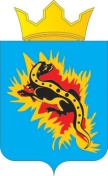 АДМИНИСТРАЦИЯ ПАЛЬСКОГО СЕЛЬСКОГО ПОСЕЛЕНИЯПОСТАНОВЛЕНИЕ   30.06.2016                                                                                                       № 269Глава Пальского поселения –глава администрации Пальского сельского  поселения                                                                                      Н.В. Хромина